                  KONKURS  ŚWIĄTECZNY W JĘZYKU ANGIELSKIM  I NIEMIECKIM                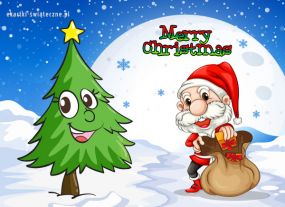 Uczniowie klas I-VIII  mieli możliwość zaprezentowania swoich umiejętności plastycznych i językowych w konkursie: ,, Anglojęzyczna Kartka Bożonarodzeniowa:” Oto wyniki:Klasy  II miejsce: Nicola Czerwińska kl 1cII miejsce: Amelia Zima kl.1aIII miejsce: Matylda Kiedrowicz kl. 1bWyróżnienie: Lilianna Kuźdub kl.1b, Kacper Zima  kl.1a   Klasy  III miejsce: Marcel Brzózka kl.2aII miejsce: Oliwia Kowalska kl.2bIII miejsce: Zofia Bargieł   kl. 2cWyróżnienie: Wojciech Zięba kl.2a, Kornelia Czechowicz kl.2cKlasy IIII miejsce: Amelia Zborowska kl.3aII miejsce: Nataniel Colik kl. 3aIII miejsce: Maja Domaradzka kl.3bWyróżnienie: Daniel Musielak kl.3b, Lena Walter kl.3a,Aleksandra Fedorska kl.3bKlasy  IVI miejsce: Wiktoria Sojka   kl.4bII miejsce: Olivier Krupa  kl. 4aIII miejsce: Tymoteusz Król kl.4aKlasy  VI miejsce: Antoni Wygnański  kl.5fII miejsce: Zofia Sztafrowska kl. 5dIII miejsce: Jakub Pluskota kl. 5dWyróżnienie: Olaf Spychała  kl. 5aKlasy VII miejsce: Zuzanna Zielińska kl. 6bII miejsce: Kamila Januszko  kl. 6bIII miejsce: Nikola Pyrka  kl.6bWyróżnienie: Julia Antonijczuk  kl.6e, Jagoda Łukowska kl.6bKlasy VIII miejsce: Oliwia Adamczyk  kl. 7bII miejsce: Paweł Grzywacz kl.7bIII miejsce: Oliwia Marszałek  kl.7bKlasy  VIIII miejsce: Nikola Białczak kl. 8cII miejsce: Michał Grabowski  kl.8bIII miejsce: Kornelia Pisula   kl.8cWyróżnienie: Aleksandra Jewuła kl.8c, Marzena Harazin kl.8c, Patrycja Jędrzejczyk kl.8cUczniowie klas VII i VIII wykonali kartki świąteczne w języku niemieckim. Oto wyniki  konkursu: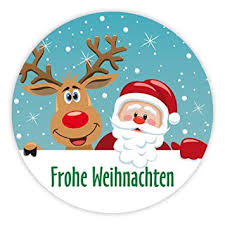 I miejsce: Ewa Wilczyńska  kl.8cII miejsce: Helena Pyrsch kl. 8bIII miejsce: Aleksandra Jewuła kl. 8cWyróżnienie: Michał Grabowski  kl. 8b